Ferling 48 Famous Studies for Oboe, “Etude 5” measures 1-16.  Suggested tempo: eighth note = 88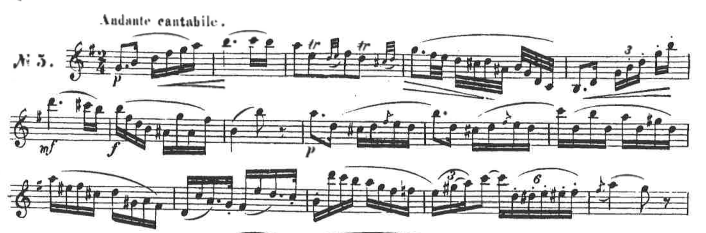 Ferling 48 Famous Studies for Oboe, “Etude 2” all.  Suggested tempo: quarter note = 86-104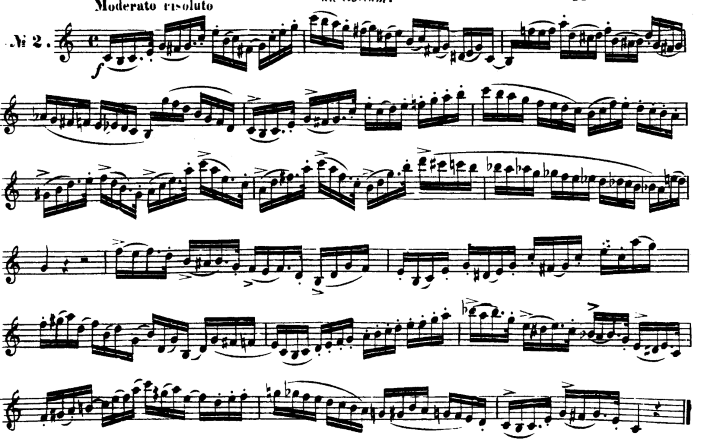 